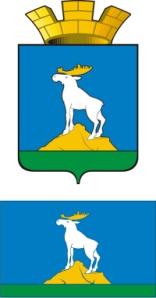 ГЛАВА  НИЖНЕСЕРГИНСКОГО ГОРОДСКОГО ПОСЕЛЕНИЯПОСТАНОВЛЕНИЕ05.07.2017     № 343г. Нижние Серги Об утверждении Реестра муниципальных программ, подлежащих реализации за счет средств бюджета Нижнесергинского городского поселения в 2017 году и плановом периоде 2018-2019 годовРуководствуясь Уставом Нижнесергинского городского поселения, Решением Думы  Нижнесергинского городского поселения от 26.06. 2014 №  80 «Об утверждении    Положения о бюджетном процессе в  Нижнесергинском городском поселении»                               ПОСТАНОВЛЯЮ:Утвердить Реестр муниципальных программ, подлежащих реализации за счет средств бюджета Нижнесергинского городского поселения в 2017 году и плановом периоде 2018-2019 годов (прилагается).Признать утратившим силу постановление главы Нижнесергинского городского поселения от 09.11.2016 № 547 «Об утверждении Перечня муниципальных программ, подлежащих реализации за счет средств бюджета Нижнесергинского городского поселения в 2017 году и плановом периоде 2018-2019 годы» ( с изменениями от 26.01.2017 № 42).Опубликовать настоящее постановление  путем размещения на официальном сайте Нижнесергинского городского поселения в сети «Интернет».Контроль за исполнением настоящего постановления  оставляю за собой.Глава  НижнесергинскогоГородского поселения                                                                               А.М. ЧекасинРеестрмуниципальных программ, подлежащих реализации за счет средствбюджета Нижнесергинского городского поселения в 2017  году и плановом периоде 2018-2019 годовУтвержден постановлением Нижнесергинского городского поселения  от 05.07.2017 № 343№п/пНаименование программыРеквизиты нормативного правового акта, направление деятельностиКод подразделаВсего рублейВсего рублейВсего рублей№п/пНаименование программыРеквизиты нормативного правового акта, направление деятельностиКод подраздела2017 год2018 год2019 год1.Муниципальная программа «Обеспечение жильем молодых семей на территории Нижнесергинского городского поселения» до 2020 годаУтверждена постановлением главы Нижнесергинского городского поселения от 28.07.15 № 262 ( с изменениями)1003793,1468,0421,22. Муниципальная программа  «Поддержка субъектов малого и среднего предпринимательства на территории Нижнесергинского городского поселения до 2017 года»Утверждена постановлением главы Нижнесергинского городского поселения от 06.10.14 №369  (с изменениями)04127003 .Муниципальная программа «Информирование населения о деятельности органов местного самоуправленияНижнесергинского городского поселения   в  2014-2017 годах»Утверждена постановлением  главы  Нижнесергинского городского поселения от 17.10.14 № 384  (с изменениями)0113218004.Муниципальная программа «Газификация Нижнесергинского городского поселения» на 2014-2017 годы»Утверждена  постановлением  главы Нижнесергинского городского поселения от 26.11.13 № 404 ( с изменениями)050236928,2005.Муниципальная программа «Развитие и обеспечение сохранности сети автомобильных дорог местного значения, в том числе проходящих по сельским населенным пунктам  на 2015-2017 годы»Утверждена  постановлением главы Нижнесергинского городского поселения от 23.10.14 № 398 (с изменениями)040912622,0006.Муниципальная программа «Обеспечение безопасности жизнедеятельности населения Нижнесергинского городского поселения на 2017-2019 годы»Утверждена  постановлением главы Нижнесергинского городского поселения от 03.11.16  № 4694304504706.Муниципальная программа «Обеспечение безопасности жизнедеятельности населения Нижнесергинского городского поселения на 2017-2019 годы»Утверждена  постановлением главы Нижнесергинского городского поселения от 03.11.16  № 4690309  2302402506.Муниципальная программа «Обеспечение безопасности жизнедеятельности населения Нижнесергинского городского поселения на 2017-2019 годы»Утверждена  постановлением главы Нижнесергинского городского поселения от 03.11.16  № 4690310   2002102207.Муниципальная программа «Развитие муниципальной службы в администрации Нижнесергинского городского поселения в 2014- 2017 годах»Утверждена  постановлением главы Нижнесергинского городского поселения от 20.10.14 № 391(с изменениями)                                                       0113510,0008.Муниципальная программа «Развитие жилищного строительства на территории Нижнесергинского городского поселения на  2015-2018 годы»Утверждена  постановлением главы Нижнесергинского городского поселения от 20.10.14 № 393(с изменениями)                                                       0501658,065809.Программа «Энергосбережение и повышение энергетической эффективности Нижнесергинского городского поселения до 2020 года» Утверждена постановлением главы Нижнесергинского городского  поселения от 14.08.15 №282 (с изменениями)050291261,95900,011600,010.Муниципальная программа  «Управление муниципальной собственностью на территории Нижнесергинского городского поселения на 2015-2020 годы» Утверждена постановлением главы Нижнесергинского городского поселения от 20.10.14 № 392( с изменениями)0412400,0400,0400,011Муниципальная программа  «Развитие сферы культуры в Нижнесергинском городском поселении   в  2016-2020 годах», в том числеУтверждена  постановлением главы Нижнесергинского городского поселения от 03.08.15  № 267 080126500,09017,834213,0подпрограмма«Развитие культуры в Нижнесергинском городском поселении в 2016-2020 годах» 080117500,05784,520812подпрограмма «Развитие библиотечного дела на территории Нижнесергинского городского поселения до 2020 года»08019000,03233,31340112Муниципальная программа  «Развитие физической культуры и спорта на территории Нижнесергинского городского поселения   на 2016 - 2020 годы»Утверждена  постановлением главы  Нижнесергинского городского поселения от 16.10.15  № 381110284008400840013Муниципальная программа  «Предоставление региональной поддержки  молодым  семьям на улучшение  жилищных  условий на территории Нижнесергинского городского поселения до 2020 года»Утверждена  постановлением главы  Нижнесергинского городского поселения от 03.10.2016 № 4711003112,9093,614Муниципальная программа «Экологическая безопасность Нижнесергинского городского поселения» на 2014-2017 годыУтверждена  постановлением главы  Нижнесергинского городского поселения от 01.08.2014 № 282-А( с изменениями)050265,00015Муниципальная  адресная программа  Нижнесергинского городского поселения «Переселение граждан из аварийного жилищного фонда с учетом необходимости развития малоэтажного жилищного строительства на 2013-2017 годы»Утверждена постановлением главы                                                       Нижнесергинского городского поселения   от 21.04.14. № 111с изменениями)Итого178992,025293,855597,8